Uchwała nr 3/WZC/2015 z dnia 19.09.2015Walnego Zebrania Członków Polskiego Stowarzyszenia Regatowego klasy Finn w sprawie przyjęcia nowego Statutu Polskiego Stowarzyszenia Regatowego klasy Finn$ 1 Walne Zebranie Członków Polskiego Stowarzyszenia Regatowego klasy Finn po zapoznaniu się z treściąprzyjmuje nowy Statut Polskiego Stowarzyszenia Regatowego klasy Finn.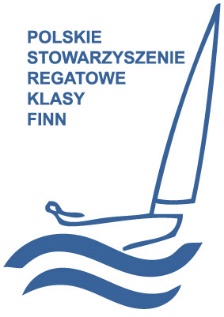 Piotr Mazur								Jan Okulicz
Sekretarz PSRKF							Prezes PSRKF